电子科技大学医学院2024年博士研究生招生工作通知根据《电子科技大学2024年博士研究生招生简章》和学校2024年博士生招生工作有关通知的要求，现将医学院2024年博士研究生招生工作相关安排通知如下：一、招生专业及计划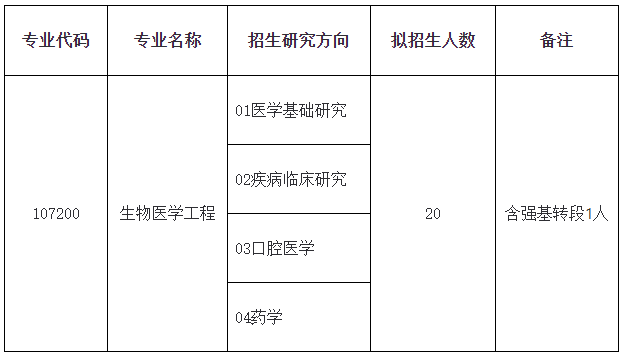 特别说明：1.拟招生人数是根据学院2023年招生人数（含普通招考、硕博连读）约80%测算，仅供参考。2.2024年学院博士生招生计划按照招生研究方向进行分配，具体情况以学校实际分配为准，一般在复试前确定。3.招生计划相关要求按照学校有关规定和《电子科技大学2024年博士研究生招生简章》中的有关说明执行。二、报考条件（一）普通招考1、符合《电子科技大学2024年博士研究生招生简章》中要求的基本条件。2、考生除满足学校报考基本条件外，还应满足下列条件之一：（1）以第一作者（含共同第一作者）身份发表或录用SCI论文至少1篇；（2）获得国家发明专利授权1项（排名前2名，以专利授权证书为准）注：均需提供相关证明材料，详见“四、申请材料”中的相关要求。（二）硕博连读符合《电子科技大学2024年博士研究生招生简章》中要求的基本条件，完成学校和学院规定的课程学习和考核。硕博连读申请及报考具体要求见《医学院研究生申请2024年硕博连读通知》三、网上报名网上报名开始时间预计为2024年3月。具体时间详见后续学校发布的2024年博士生报名通知。考生报名前务必仔细阅读《电子科技大学2024年博士研究生招生简章》和学校或学院发布的博士生招生报名有关通知，按要求完成网上报名和交费。未在规定时间内完成网上报名和交费的信息视为无效信息。四、申请材料请考生完成网上报名后认真准备申请材料，并按《博士生报考申请主要材料》表格中1-8顺序整理后将申请材料寄送到医学院教务管理办公室。报名材料提交时间预计为2023年3月，具体以学校或学院报名前发布的有关通知为准。材料接收信息如下：地址：四川省成都市成华区建设北路二段四号电子科技大学医学院202教务管理办公室接收人：教务管理办公室联系电话：028-83203613特别提示：寄送仅限使用顺丰和EMS快递形式，不接受顺丰同城或者闪送等。报名时间以材料寄出时间为准。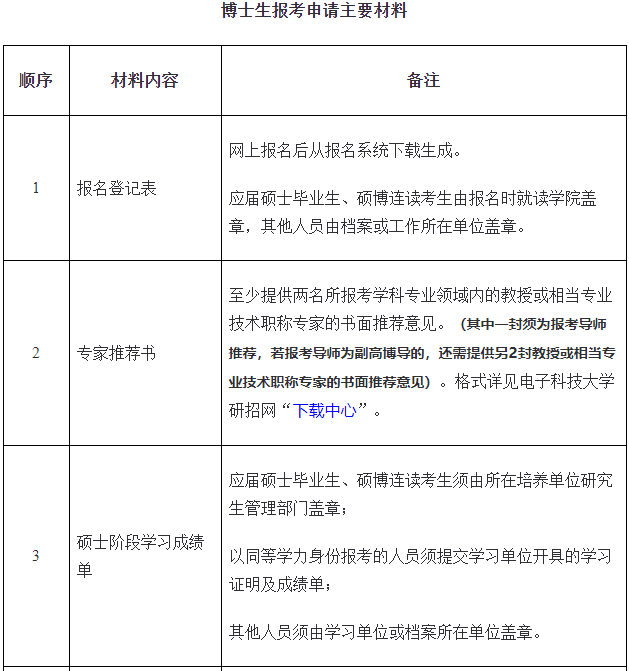 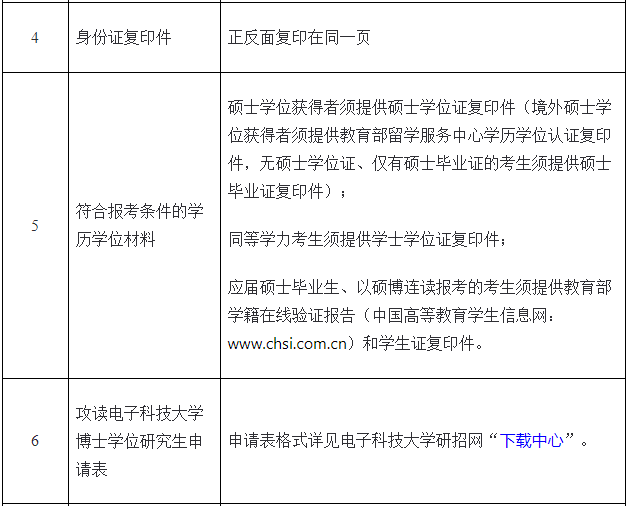 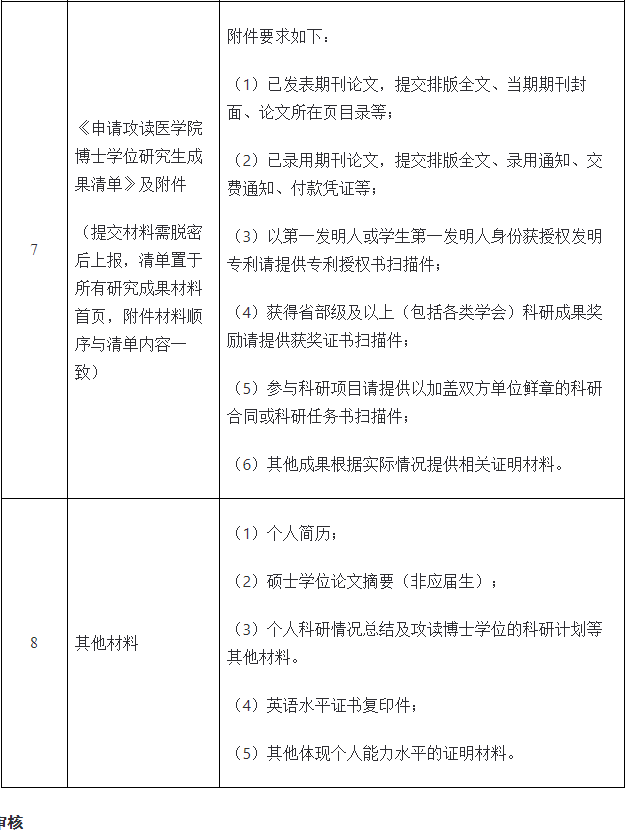 五、报考资格审核学院组织专人对考生报名条件和报名材料等进行全面审查，确定考生的报考资格并通知考生。对考生的学历、学位、学籍信息有疑问，将要求考生在规定时间内提供权威机构出具的认证证明。不符合报考条件或报名信息、报名材料等不符合要求的，取消报考资格。请各位考生认真了解并核对本人是否符合学院相关专业报考条件，严格按照相关政策要求选择填报志愿。因不符合报考条件及相关政策要求，造成后续不能参加考核、复试或录取的，责任由考生本人承担。六、复试资格审核1.以普通招考方式报名考生的材料由学院成立材料评议专家组，按照统一的材料评议标准对考生的申请材料进行审核评议。材料评议专家组成员通过评审考生的硕士课程成绩、外语水平、考生参与科研、发表论文、出版专著、获得专利和获奖等情况及专家推荐意见、考生自我评价、攻读博士学位研究计划等材料，深入考查考生的一贯学业、科研实践表现和外语能力等。学院根据材料评议结果择优确定参加复试考核名单并公布。材料评议结果作为复试录取环节的重要参考依据之一。材料评议工作预计在2024年4-5月初进行，请考生密切关注我单位网站相关通知。2.符合报考资格、硕博连读申请经学院审核通过且已完成报名手续的考生可参加复试。七、复试录取经学院审核达到复试考核要求的普通招考、硕博连读考生可参加复试。复试比例一般不低于120%。复试考核方式：综合面试，每位考生一般不少于30分钟。依据“全面衡量，择优录取，保证质量，宁缺勿滥”的原则，根据考生复试总成绩按照报考专业的研究方向由高到低依次排序（硕博连读考生和普通招考考生统一排序），结合博士生招生计划情况、材料评议结果以及思想政治素质和品德考核结果、体检结果等做出综合判断，提出拟录取名单，报学校研究生招生工作领导小组审定通过后按要求予以公示。加试成绩和思想政治理论成绩不计入复试总成绩，但成绩合格（各科成绩分别达到满分的60%）才能被录取。复试考核和录取工作的具体要求和安排详见我院在复试前发布的博士生复试工作安排有关通知。八、联系方式电 话：028-83203613电子邮箱：wang61@uestc.edu.cnQQ群：657171875（请报名考生必须实名进群，群名称：医学院2024年博士报考群）其他未尽事宜请参照《电子科技大学2024年博士研究生招生简章》及学校或学院的后续通知。本通知内容如因政策变化等原因调整，请以最新通知为准。请考生密切关注电子科技大学研招网或我院网站上发布的最新信息。附件【附件1 申请攻读医学院博士学位简表.docx】